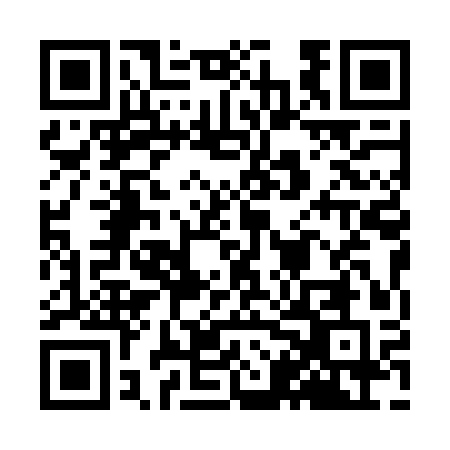 Prayer times for Torre da Gadanha, PortugalWed 1 May 2024 - Fri 31 May 2024High Latitude Method: Angle Based RulePrayer Calculation Method: Muslim World LeagueAsar Calculation Method: HanafiPrayer times provided by https://www.salahtimes.comDateDayFajrSunriseDhuhrAsrMaghribIsha1Wed4:556:351:306:248:2510:002Thu4:536:341:306:248:2610:013Fri4:526:331:306:258:2710:024Sat4:506:321:306:258:2810:045Sun4:496:311:306:268:2910:056Mon4:476:301:306:268:3010:067Tue4:456:291:306:278:3110:088Wed4:446:281:306:278:3210:099Thu4:436:271:306:288:3310:1110Fri4:416:261:296:288:3410:1211Sat4:406:251:296:298:3510:1312Sun4:386:241:296:298:3610:1513Mon4:376:231:296:308:3710:1614Tue4:356:221:296:308:3710:1715Wed4:346:211:296:318:3810:1816Thu4:336:201:296:318:3910:2017Fri4:326:191:306:328:4010:2118Sat4:306:191:306:328:4110:2219Sun4:296:181:306:338:4210:2420Mon4:286:171:306:338:4310:2521Tue4:276:161:306:348:4410:2622Wed4:266:161:306:348:4410:2723Thu4:246:151:306:358:4510:2924Fri4:236:141:306:358:4610:3025Sat4:226:141:306:368:4710:3126Sun4:216:131:306:368:4810:3227Mon4:206:131:306:368:4810:3328Tue4:206:121:306:378:4910:3429Wed4:196:121:316:378:5010:3530Thu4:186:111:316:388:5110:3631Fri4:176:111:316:388:5110:37